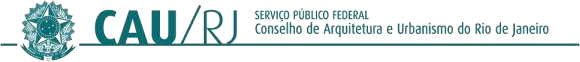 PORTARIA ORDINATÓRIA Nº 033/2022-PRES-CAU/RJ, DE 08 DE AGOSTO DE 2022.Designar o servidor Flavio Vidigal de Carvalho Pereira  como fiscal do contrato com Amaral Contabilidade e Auditoria Classista.O Presidente do Conselho de Arquitetura e Urbanismo do Rio de Janeiro - CAU/RJ, no uso das atribuições que lhe confere o artigo 35 da Lei nº 12.378/2010;	RESOLVE:	Art. 1º Designar o servidor Flavio Vidigal de Carvalho Pereira, matricula 141,  como fiscal do contrato firmado com a empresa Amaral Contabilidade e Auditoria Classista referente à contratação de empresa especializada para prestação de serviços de consultoria e assessoria nas áreas contábil, fiscal, de rotinas trabalhistas e departamento pessoal realizada através do Processo Administrativo nº 1382949/2021	Art. 3º Esta Portaria entra em vigor na data de sua asssinatura, com efeitos a partir de junho de 2022.	Art. 4º Dê-se ciência e cumpra-se. 	Rio de Janeiro, 08 de agosto de 2022.	Pablo Benetti 	Arquiteto e Urbanista 	Presidente do CAU/RJAV_PRES